CALCIO A CINQUESOMMARIOSOMMARIO	1COMUNICAZIONI DELLA F.I.G.C.	1COMUNICAZIONI DELLA L.N.D.	1COMUNICAZIONI DELLA DIVISIONE CALCIO A CINQUE	2COMUNICAZIONI DEL COMITATO REGIONALE MARCHE	2COMUNICAZIONI DELLA F.I.G.C.COMUNICAZIONI DELLA L.N.D.COMUNICAZIONI DELLA DIVISIONE CALCIO A CINQUECOMUNICAZIONI DEL COMITATO REGIONALE MARCHEPer tutte le comunicazioni con la Segreteria del Calcio a Cinque - richieste di variazione gara comprese - è attiva la casella e-mail c5marche@lnd.it; si raccomandano le Società di utilizzare la casella e-mail comunicata all'atto dell'iscrizione per ogni tipo di comunicazione verso il Comitato Regionale Marche. TORNEI AUTUNNALI ATTIVITA’ DI BASE CALCIO A CINQUESi comunica che sono riaperte le domande di iscrizione ai tornei in epigrafe, DA EFFETTUARSI ESCLUSIVAMENTE CON MODALITÀ ON LINE attraverso l’”Area Società” presente nel sito ufficiale della LND (www.lnd.it), dovranno essere trasmesse online a mezzo firma elettronica, entro e non oltre il:VENERDI’ 16 OTTOBRE 2020, ORE 19:00/5	ESORDIENTI CALCIO A 5		-5	PULCINI CALCIO A 5		MODALITA’ OPERATIVE DI ISCRIZIONELa modulistica debitamente compilata on-line, deve essere obbligatoriamente trasmessa (timbrata e firmata dal Presidente della Società) a mezzo firma elettronica allegandovi il bonifico attestante il versamento della quota di iscrizione così come risulta dalla pagina di riepilogo dei costi.UNDER 19 CALCIO A 5 REGIONALEORGANICO E FORMATCAMPIONATO REGIONALE CALCIO A CINQUE UNDER 19GIRONE "A" 943510  	A.S.D. AMICI DEL CENTROSOCIO SP.700592  	G.S.   	AUDAX 1970 S.ANGELO      700425  	A.S.D. CITTA DI OSTRA           932341  	A.S.D. DINAMIS 1990             700364  	SSDARL ITALSERVICE C5           700545  	A.S.D. PIETRALACROCE 73         917673  	A.S.D. REAL FABRIANO            947650  	C.S.D. VIRTUS TEAM SOC.COOP.    GIRONE "B" 700366  	U.S.D. ACLI VILLA MUSONE        700208  	A.S.D. C.U.S. MACERATA CALCIO A5 80699  	A.S.D. CANTINE RIUNITE CSI      936188  	A.S.D. FUTSAL FBC               700065  	S.S.D. MOGLIANESE               936946  	A.S.D. NUOVA JUVENTINA FFC      943035  	A.S.D. REAL VIRTUS PAGLIARE     204353  	POL.D. U.MANDOLESI CALCIO        CALENDARIOSi allegano al presente Comunicato Ufficiale i calendari del Campionato Regionale Calcio a Cinque Under 19 gironi "A" e "B" corredati da relativi indirizzario ed anagrafica.MANCATE ALTERNANZEIn calce ai calendari sono segnalate le gare per le quali non è stato possibile trovare le alternanze richieste.Le Società ospitanti interessate possono variare il giorno e/o l’orario di gara senza la dichiarazione di consenso della squadra avversaria purché all’interno delle fasce di seguito indicate entro MARTEDI’ 20/10/2020.INIZIO CAMPIONATOIl campionato inzierà SABATO 17 OTTOBRE 2020.FORMAT CAMPIONATOIl Campionato Regionale Calcio a Cinque Under 19 avrà il seguente svolgimento:- Girone andata e ritorno dal 17/10/2020 al 30/01/2021.Al termine del girone della prima fase le prime quattro squadre classificate in ciascun girone prenderanno parte al girone "Gold" che sarà composto da n° 8 squadre.Le restanti 8 squadre saranno inserite nel girone "Silver". Per la classifica di ogni girone si terrà conto:a) dei punti ottenuti negli incontri disputati;b) dei punti ottenuti negli incontri diretti;c) della differenza reti negli incontri diretti;d) della migliore differenza reti del girone;e) del maggior numero di reti segnate;Persistendo ulteriore parità la vincitrice sarà determinata per sorteggio che sarà effettuato dal Comitato Regionale Marche.Girone "Gold"- Girone Unico solo andata dal 06/02/2021 al 17/04/2021.Al termine del girone "Gold" le prime sette squadre classificate accederanno ai Quarti di Finale.Per la classifica del girone si terrà conto:a) dei punti ottenuti negli incontri disputati;b) della migliore differenza reti;c) del maggior numero di gare disputate in trasferta;d) del maggior numero di reti segnate;Persistendo ulteriore parità la vincitrice sarà determinata per sorteggio che sarà effettuato dal Comitato Regionale Marche.Girone "Silver" - Girone Unico solo andata dal 06/02/2021 al 17/04/2021.Al termine del girone "Silver" la prima squadra classificata accederà ai Quarti di Finale.Per la classifica del girone si terrà conto:a) dei punti ottenuti negli incontri disputati;b) della migliore differenza reti;c) del maggior numero di gare disputate in trasferta;d) del maggior numero di reti segnate;Persistendo ulteriore parità la vincitrice sarà determinata per sorteggio che sarà effettuato dal Comitato Regionale Marche.Quarti di Finale (gara unica 24/04/2021)Le 7 squadre del girone “Gold” e la prima del girone “Silver” disputeranno i Quarti di Finale in gara unica come segue:- 1^ classificata girone Gold			 - 	1^ classificata girone Silver		= A- 2^ classificata girone Gold			 - 	7^ classificata girone Gold		= B- 3^ classificata girone Gold			 - 	6^ classificata girone Gold		= C- 4^ classificata girone Gold			 - 	5^ classificata girone Gold		= DAl termine dei tempi regolamentari, in caso di parità, si disputeranno due tempi supplementari di 5 minuti ciascuno.Se anche al termine dei tempi supplementari si verificasse la situazione di parità si qualificherà al turno successivo la squadra di casa.Fase Finale (01-02/05/2021)Le 4 squadre qualificate disputeranno la Fase Finale in gara unica in sede da stabilire o, nel caso di impossibilità di unica sede, in casa della meglio classificata del girone “Gold”.Gli abbinamenti saranno composti secondo il seguente criterio:- vincente A 		- 	vincente D				- vincente B		-	vincente CAl termine dei tempi regolamentari, in caso di parità, si disputeranno due tempi supplementari di 5 minuti ciascuno. Se anche al termine dei tempi supplementari si verificasse la situazione di parità si procederà all’effettuazione dei tiri di rigore secondo le modalità previste dalle vigenti norme federali.CAMPO DI GIUOCOTutte le gare del Campionato Regionale Under 19 dovranno essere disputate in campi dalle  dimensioni minime di 25 x 15 m.Nel caso di utilizzo di un impianto all'aperto alla Società è fatto obbligo di disputare le gare interne entro le  ore 16:00 nel caso di concomitanze con altre squadre del settore giovanile è data la possibilità di disputare le gare interne fino alle ore 17:00.ORARIO INIZIO GARESABATO 	dalle ore 15:30 alle ore 19:00DOMENICA	dalle ore 10:00 alle ore 12:00; dalle ore 15:00 alle ore 19:00*     *     *ORARIO UFFICISi ricorda che l’orario di apertura degli uffici del Comitato Regionale Marche è il seguente:Durante i suddetti orari è garantito, salvo assenza degli addetti per ferie o altro, anche il servizio telefonico ai seguenti numeri:Segreteria			071/28560404Segreteria Calcio a 5		071/28560407Ufficio Amministrazione	071/28560322 (Il pomeriggio solo nel giorno di lunedì)Ufficio Tesseramento 	071/28560408 (Il pomeriggio solo nei giorni di mercoledì e venerdì)Pubblicato in Ancona ed affisso all’albo del C.R. M. il 06/10/2020.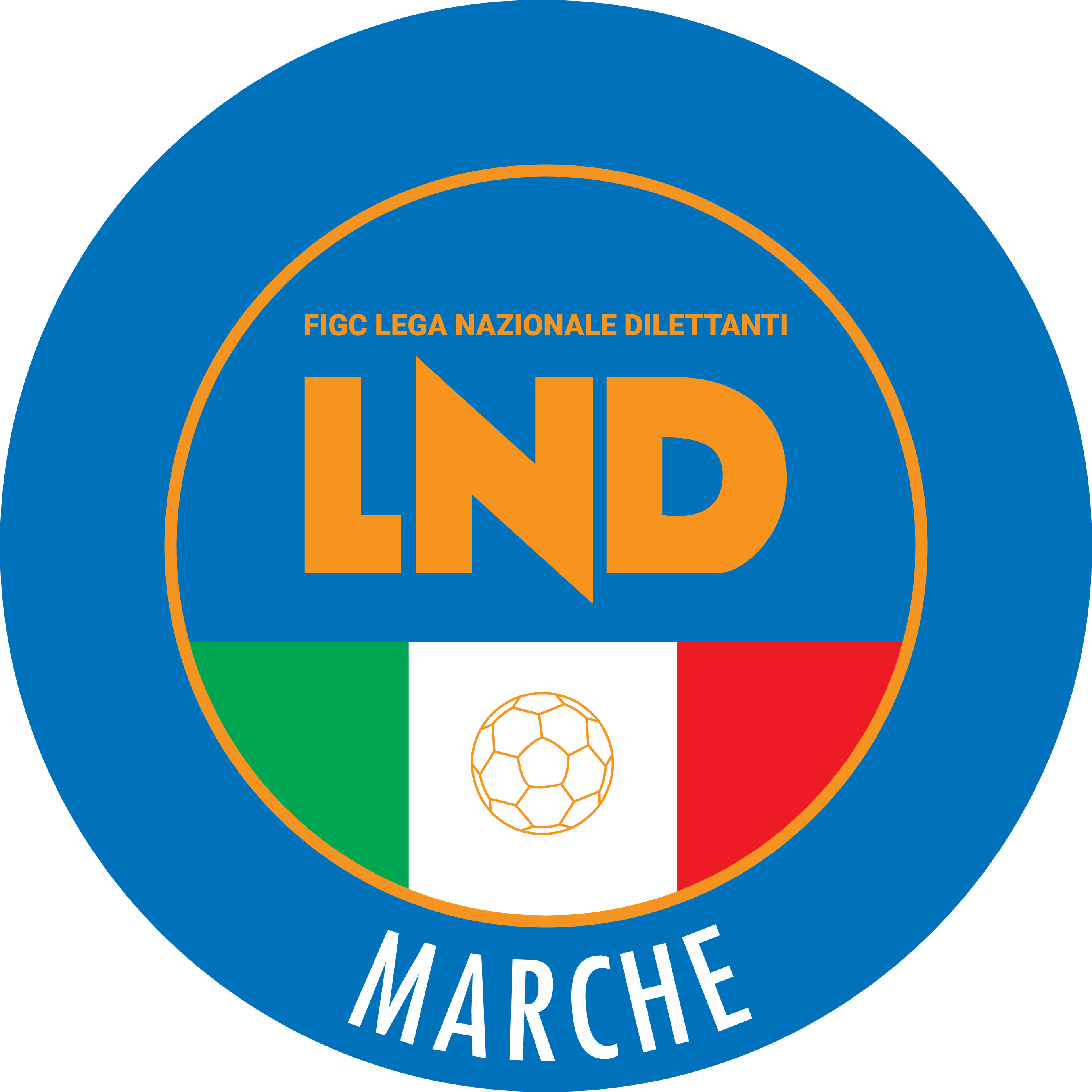 Federazione Italiana Giuoco CalcioLega Nazionale DilettantiCOMITATO REGIONALE MARCHEVia Schiavoni, snc - 60131 ANCONACENTRALINO: 071 285601 - FAX: 071 28560403sito internet: marche.lnd.ite-mail: c5marche@lnd.itpec: marche@pec.figcmarche.itStagione Sportiva 2020/2021Comunicato Ufficiale N° 11 del 06/10/2020Stagione Sportiva 2020/2021Comunicato Ufficiale N° 11 del 06/10/2020GIORNOMATTINOPOMERIGGIOLunedìchiuso15.00 – 17.00Martedì10.00 – 12.00chiusoMercoledìchiuso15.00 – 17.00Giovedì10.00 – 12.00chiusoVenerdìchiuso15.00 – 17.00Il Responsabile Regionale Calcio a Cinque(Marco Capretti)Il Presidente(Paolo Cellini)